Städtisches Gymnasium  mit zweisprachigem deutsch-englischem Zweig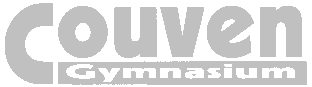       52074 Aachen - Lütticher Str. 111a - Tel.: 0241-705200 - Fax: 0241-7052032 –  e-mail: schulleitung@couven-gymnasium.deStand:   23.06. 2018		Liste der von den Eltern anzuschaffenden BücherKlasseFachTitelVerlagBestellnummerPreis für SuS mit Latein als 2.Fremdspr.Preis für SuS mit Französisch als 2.Fremdspr.Kl 5EkSeydlitz Welt-AtlasSchroedel978-3 -507 -01160 -119,9519,95DArbeitsheft 5  Cornelsen978-3-06-062029-69,999,99EWorkbook Green Line 1. Get ConnectedKlett978-3-12-834215-38,758,75MMathematik Neue Wege Arbeitsheft 1Schroedel978-3-507-85595-37,507,50Kl 6EWorkbook Green Line 2. Get ConnectedKlett978-3-12-834225-28,758,75DArbeitsheft 6  Cornelsen978-3-06-062030-29,999,99LCursus   Ausgabe A – neuTexte und ÜbungenBuchner978-3-661-40100-329,90-FA Plus Carnet 1 NeuCornelsen978-3-06 520243 5-10,50MMathematik Neue Wege Arbeitsheft 2Schroedel978-3-507-85596-07,507,50Kl 7EGreen Line Workbook 3 . Get connectedKlett978-3-12-834235-18,758,75DArbeitsheft 7 Cornelsen978-3-06-062031-99,999,99FA Plus Carnet 2 NeuCornelsen978-3-06-520117-9-10,50Kl 8EGreen Line Workbook 4  Klett978-3-12-547155-910,7510,75FA Plus Carnet  3 NeuCornelsen978-3-06-520118-6 -10,50Kl 9G8- OberstufeEFMGraphikfähigerTaschenrechnerWird als Sammelbestellung angeschafftca. 70-80 € Q 1MLambacher SchweizerKlett978 3 12 735441637,95